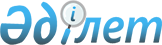 О Сарсенове С.С.Постановление Правительства Республики Казахстан от 30 марта 2010 года № 248

      Правительство Республики Казахстан ПОСТАНОВЛЯЕТ:



      назначить Сарсенова Сакена Сейтжаппаровича вице-министром связи и информации Республики Казахстан.      Премьер-Министр

      Республики Казахстан                       К. Масимов
					© 2012. РГП на ПХВ «Институт законодательства и правовой информации Республики Казахстан» Министерства юстиции Республики Казахстан
				